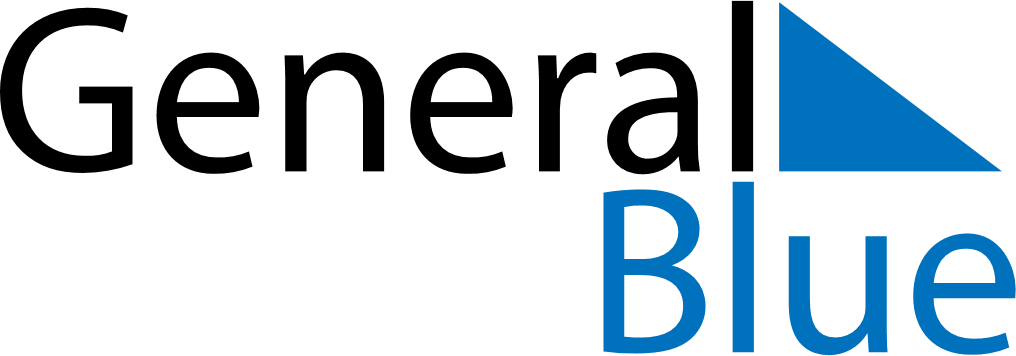 August 2024August 2024August 2024August 2024August 2024August 2024Sedziszow, Swietokrzyskie, PolandSedziszow, Swietokrzyskie, PolandSedziszow, Swietokrzyskie, PolandSedziszow, Swietokrzyskie, PolandSedziszow, Swietokrzyskie, PolandSedziszow, Swietokrzyskie, PolandSunday Monday Tuesday Wednesday Thursday Friday Saturday 1 2 3 Sunrise: 5:07 AM Sunset: 8:24 PM Daylight: 15 hours and 17 minutes. Sunrise: 5:08 AM Sunset: 8:23 PM Daylight: 15 hours and 14 minutes. Sunrise: 5:10 AM Sunset: 8:21 PM Daylight: 15 hours and 11 minutes. 4 5 6 7 8 9 10 Sunrise: 5:11 AM Sunset: 8:20 PM Daylight: 15 hours and 8 minutes. Sunrise: 5:13 AM Sunset: 8:18 PM Daylight: 15 hours and 5 minutes. Sunrise: 5:14 AM Sunset: 8:16 PM Daylight: 15 hours and 2 minutes. Sunrise: 5:16 AM Sunset: 8:14 PM Daylight: 14 hours and 58 minutes. Sunrise: 5:17 AM Sunset: 8:13 PM Daylight: 14 hours and 55 minutes. Sunrise: 5:19 AM Sunset: 8:11 PM Daylight: 14 hours and 52 minutes. Sunrise: 5:20 AM Sunset: 8:09 PM Daylight: 14 hours and 48 minutes. 11 12 13 14 15 16 17 Sunrise: 5:22 AM Sunset: 8:07 PM Daylight: 14 hours and 45 minutes. Sunrise: 5:23 AM Sunset: 8:05 PM Daylight: 14 hours and 42 minutes. Sunrise: 5:25 AM Sunset: 8:04 PM Daylight: 14 hours and 38 minutes. Sunrise: 5:26 AM Sunset: 8:02 PM Daylight: 14 hours and 35 minutes. Sunrise: 5:28 AM Sunset: 8:00 PM Daylight: 14 hours and 32 minutes. Sunrise: 5:29 AM Sunset: 7:58 PM Daylight: 14 hours and 28 minutes. Sunrise: 5:31 AM Sunset: 7:56 PM Daylight: 14 hours and 25 minutes. 18 19 20 21 22 23 24 Sunrise: 5:32 AM Sunset: 7:54 PM Daylight: 14 hours and 21 minutes. Sunrise: 5:34 AM Sunset: 7:52 PM Daylight: 14 hours and 18 minutes. Sunrise: 5:35 AM Sunset: 7:50 PM Daylight: 14 hours and 14 minutes. Sunrise: 5:37 AM Sunset: 7:48 PM Daylight: 14 hours and 11 minutes. Sunrise: 5:38 AM Sunset: 7:46 PM Daylight: 14 hours and 7 minutes. Sunrise: 5:40 AM Sunset: 7:44 PM Daylight: 14 hours and 4 minutes. Sunrise: 5:41 AM Sunset: 7:42 PM Daylight: 14 hours and 0 minutes. 25 26 27 28 29 30 31 Sunrise: 5:43 AM Sunset: 7:40 PM Daylight: 13 hours and 56 minutes. Sunrise: 5:45 AM Sunset: 7:38 PM Daylight: 13 hours and 53 minutes. Sunrise: 5:46 AM Sunset: 7:36 PM Daylight: 13 hours and 49 minutes. Sunrise: 5:48 AM Sunset: 7:33 PM Daylight: 13 hours and 45 minutes. Sunrise: 5:49 AM Sunset: 7:31 PM Daylight: 13 hours and 42 minutes. Sunrise: 5:51 AM Sunset: 7:29 PM Daylight: 13 hours and 38 minutes. Sunrise: 5:52 AM Sunset: 7:27 PM Daylight: 13 hours and 34 minutes. 